МІНІСТЕРСТВО ОСВІТИ І НАУКИ УКРАЇНИЗахідноукраїнський національний університетФакультет економіки та управлінняКафедра менеджменту, публічного управління та персоналуМЕТОДИЧНІ РЕКОМЕНДАЦІЇдля виконання комплексного практичного індивідуального завдання з дисципліни «Інвестиційний менеджмент»
студентів денної форми навчання 
освітньо-професійної програми «Менеджмент» 
першого ступеня вищої освіти (бакалавр) 
спеціальності 073 «Менеджмент»Тернопіль – ЗУНУ, 2022Микитюк Ю. І. Методичні рекомендації для виконання комплексного практичного індивідуального завдання з навчальної дисципліни «Інвестиційний менеджмент» студентів освітньо-професійної програми «Менеджмент» денної форми навчання першого ступеня вищої освіти (бакалавр) спеціальності 073 «Менеджмент». Тернопіль: ЗУНУ, 2022. 12 с. Укладач:  Микитюк Ю. І., доктор філософії, старший викладач кафедри менеджменту, публічного управління та персоналу  Рецензенти: Кузнецова І. О., д.е.н., професор, завідувачка кафедри менеджменту Одеського національного економічного університету Августин Р. Р., д.е.н., професор, професор кафедри менеджменту, публічного управління та персоналу Західноукраїнського національного університету Розглянуто та рекомендовано на засіданні кафедри менеджменту, публічного управління та персоналу. Протокол № 17 від 20 квітня 2022 р. КОМПЛЕКСНЕ ПРАКТИЧНЕ ІНДИВІДУАЛЬНЕ ЗАВДАННЯПРАКТИЧНА ЧАСТИНА КОНТРОЛЬНОЇ РОБОТИ Завдання 1. Оцінити оптимальну структуру капіталу інвестиційного проекту на основі вихідних даних. Результати узагальнити в таблиці за формою: На основі проведених-розрахунків зробити відповідні висновки: _________________________________________________________________________________________________________________________________________________________________________________________________________________________________________________________________________________________________________________________________________________________________________________________________________________________________________________________________________________________________________________________________________________________________________________________________________________________________________________________________________________________________________________________________________________________________________________________________________________________________________________________________________________________________________________________________________________________________________________________________________________________________________________________________________________________________________________________________________________________________________________________________________________________________________________________________________________________________________________________________________________________________________________________________________________________________________________________________________________________________________________________________________________________________________________________________________________________________________________________________________________________________________________________________________________________________________________________________________________________________________________________________________________________________________________________________________________________________________________________Завдання 2.Розглядаються бізнес-плани двох інвестиційних проектів, відібраних з інвестиційного портфеля. На основі вихідних даних необхідно розрахувати: строк окупності (РВР) облікову норму доходності (ARR) чисту теперішню вартість (NPV) норму рентабельності (IRR) індекс прибутковості (РІ) Для здійснення розрахунків доцільно заповнити табл.1. Таблиця 1 Розрахунки узагальнити в табл. 2. Таблиця 2 Зробити відповідні висновки щодо прийняття інвестиційного рішення. __________________________________________________________________ __________________________________________________________________ ________________________________________________________________________________________________________________________________________________________________________________________________________________________________________________________________________________________________________________________________________________________________________________________________________________________________________________________________________________________________________________________________________________________________________________________________________________________________________________________________________________________________________________________________________________________________________________________________________________________________________________________________________________________________________________________________________________________________________________________________________________________________________________________________________________________________________________________________________________________________________________________________________________________________ __________________________________________________________________ Завдання 3.Потрібно оцінити рівень прибутковості звичайної акції. Вихідні дані: поточна ціна звичайних акцій складає -________ тис.гри., величина дивіденду на наступний рік очікується в розмірі - _______ тис.грн., щорічний темп приросту дивідендного доходу - _________%. Розв'язок: ____________________________________________________________________________________________________________________________________________________________________________________________________________________________________________________________________________________________________________________________________________________________________________________________________________________________________________________________________________________________________________________________________________________________________________________________________________________________________________________________________________________________________________________________________________________________________________________________________________________________________________________________________________________________________________________________________________________________________________________________________________________________________________________________________________________________________________________________________________________________________________________________________________________________________________________________________________________________________________________________________________________________________________________________________________________________________________________________________________________________________________________________________________________________________________Завдання 4. Розрахуйте кінцеву прибутковість акції. Вихідні дані: Акція номіналом _______ грн., куплена за курсом _________ % і продана власником на третій рік після придбання за 60 днів до дати виплати річних дивідендів за курсом _________ %. Дивіденди по акції виплачувалися по півріччях. У перший рік рівень дивіденду склав ________ грн., другого року кредит оцінювався в %, у третій рік ставка дивіденду дорівнювала ______ %. Розв'язок: _______________________________________________________________________________________________________________________________________________________________________________________________________________________________________________________________________________________________________________________________________________________________________________________________________________________________________________________________________________________________________________________________________________________________________________________________________________________________________________________________________________________________________________________________________________________________________________________________________________________________________________________________________________________________________________________________________________________________________________________________________________________________________________________________________________________________________________________________________________________________________________________________________________________________________________________________________________________________________________________________________________________________________Завдання 5.На фондовому ринку продається облігація по ціні________ грн. Облігація випущена на _____ роки, до погашення залишилось ____ роки. Номінальна вартість облігації ________ грн. Процентні виплати здійснюються один раз на рік за ставкою _____ % до номіналу. Норма поточної дохідності з урахуванням ризику _____ % на рік. Необхідно визначити поточну ринкову вартість облігації та відповідність цілі реалізації. Розв'язок: ____________________________________________________________________________________________________________________________________________________________________________________________________________________________________________________________________________________________________________________________________________________________________________________________________________________________________________________________________________________________________________________________________________________________________________________________________________________________________________________________________________________________________________________________________________________________________________________________________________________________________________________________________________________________________________________________________________________________________________________________________________________________________________________________________________________________________________________________________________________________________________________________________________________________________________________________________________________________________________________________________________________________________ ВИХІДНІ ДАНІ ДЛЯ ВИКОНАННЯ ЗАВДАНЬЗавдання 1. Завдання 2. Завдання 3.Завдання 4. Завдання 5. Рекомендовані джерела інформації Бутко М.П. Менеджмент інвестиційної діяльності: підручник / [М. П. Бутко, М.Ю. Дітковська та ін.]; за заг.ред. М.П.Бутка. К. : Центр учбової літератури, 2020. 480с.Гриньова В. М. Інвестування.: підруч. для. студ. вищ. навч. закл. / В.М. Гриньова, В.О. Коюда, Т.І. Лепейко, О.П. Коюда. К.: Знання, 2015. 452 с.Карий О.І. Менеджмент та інновації: теорія і практикум : навч. посіб. /, Лідія Степанівна Лісовська, Ігор Ярославович Кулиняк, Ліна Володимирівна Галаз, Юлія Григорівна Бондаренко ; Нац. ун-т "Львівська політехніка". Львів : Растр-7, 2020. 297 с.Микитюк П.П. Інвестиційно-інноваційний менеджмент. Тернопіль: ВПЦ «Економічна думка ТНЕУ», 2015. 452 с.  Микитюк П. П., Брич В. Я., Микитюк Ю.І., Труш І. М. Управління проектами: підручник. [для студ. вищ. навч.  закл.]. Тернопіль, 2021. 400  с. URL: http://dspace.wunu.edu.ua/handle/316497/27985Інноваційний менеджмент : підручник / П. П. Микитюк, В. Я. Брич, М. М. Шкільняк, Ю. І. Микитюк ; за ред. П. П. Микитюка. Тернопіль : Економічна думка ТНЕУ, 2019. 518 с. URL: http://dspace.wunu.edu.ua/handle/316497/36441Мойсеєнко І.П. Інвестування: Навч. посібн. К.: "Знання", 2016. 490 с.  Пересада А.А. Управління інвестиційним процесом. К.: Лібра, 2015. Про інвестиційну діяльність: Закон України  // Голос України. 1991. 18 березня. Пухальский Вадим Валентинович. Міжнародний інвестиційний менеджмент: конспект лекцій. Хмельницький : Тріада-М, 2017. 123 с. Школа І.М. Інвестиційний менеджмент : навчальний посібник / І.М. Школа, А.А. Вдовічен, О.М. Верстяк, О.В. Соколюк. Чернівці: ЧТЕІ КНТЕУ, 2015. 368 с.Brych V., Mykytyuk P., Halysh N., Borysiak O., Zhekalo G., Sokol M. Management Model of Energy Enterprises Innovative Development Within Physiological Working Conditions. Propósitos y Representaciones. 2021. Vol. 9 (SPE3), e1173. DOI: http://dx.doi.org/10.20511/pyr2021.v9nSPE3.1173 URL: https://www.webofscience.com/wos/woscc/fullrecord/WOS:000631706900044?SID=F468clXLGY5p4VQL8lWMykytyuk P. P., Kotys N. V., Mykytyuk Yu. I. Methodical approaches to the analysis of the effectiveness of fixed assets of construction organizations on the basis of economic-mathematical modeling. Revista ESPACIOS. 2020.Vol. 41 (Nº 05). URL: https://www.revistaespacios.com/a20v41n05/20410504.html.Mykytyuk Yu., Mykytyuk P. Мanagement of an innovative project taking into account risk factors. Actual problems of modern science. Monograph: edited by Matiukh S.,Skyba M., Musial J., Polishchuk O. 2021. P.47-57.Mykytyuk P., Semenets-Orlova I., Blishchuk K., Skoryk H., Pidlisna T., Trebyk L. Outsourcing as a tool of strategic planning in public administration. Studies of Applied Economics. 2021. Vol.39, No 3 https://doi.org/10.25115/eea.v39i3.4718 URL: http://ojs.ual.es/ojs/index.php/eea/article/view/4718/0 Показники  Структура капіталу, % (ЗК/ВК) Структура капіталу, % (ЗК/ВК) Структура капіталу, % (ЗК/ВК) Структура капіталу, % (ЗК/ВК) Структура капіталу, % (ЗК/ВК) Структура капіталу, % (ЗК/ВК) Структура капіталу, % (ЗК/ВК) Показники  0/100 20/80 40/60 50/50 60/40 80/20 100/0 1. Потреба в капіталі з усіх джерел фінансування, тис. грн. 2. Величина власного капіталу, направленого на фінансування інвестицій, тис. грн.  ^  3. Величина позичкового капіталу, направленого на фінансування інвестицій, тис. грн.  4. Безрискова ставка рентабельності на фінансовому ринку, коеф. 5. Середня ставка відсотку за позичкові кошти фінансування, коеф.  6. Річна величина проектного прибутку до оподаткування і виплати відсотків, тис. грн.  7. Ставки податку і інших відрахувань з прибутку, коеф. 8. Рентабельність власного капіталу 	(P	rROE	БК) (1 tax) , коеф. 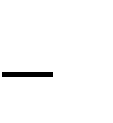 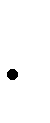 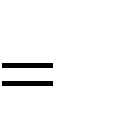 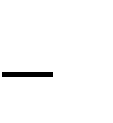 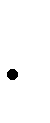 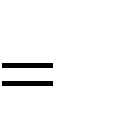 ВК9. Рівень фінансового ризику FR  , коеф. 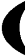 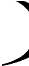 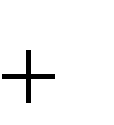 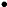 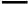 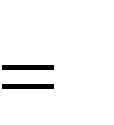 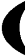 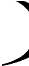 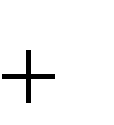 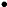 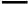 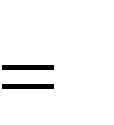 10. Показник співвідношення «рентабельність-фінансовий ризик» ROE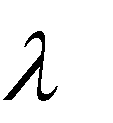 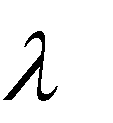 , коеф. FR11. Швидкість повернення інвестованого капіталу (термін окупності) ІРВ, років  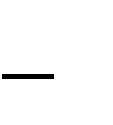 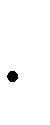 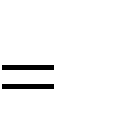 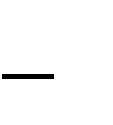 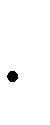 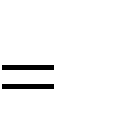 	(Р	r БК) (1 tax)Роки Інвестиційні проекти Інвестиційні проекти Роки „А” „Б” Роки Грошовий потік Дисконтний множник Дисконтований грошовий потік Грошовий потік Дисконтний множник Дисконтований грошовий потік 0-й 1-й 2-й 3-й 4-й 5-й Показники Формула для розрахунку Інвестиційний проект „А” Інвестиційний проект „А” Інвестиційний проект „Б” Інвестиційний проект „Б” Показники Формула для розрахунку методика розрахунку результат методика розрахунку результат Строк окупності (РВР)  Облікову норму доходності (ARR)  Чисту теперішню вартість (NPV)  Показники Одиниця виміру Варіант Варіант Варіант Варіант Варіант Варіант Варіант Варіант Варіант Варіант Показники Одиниця виміру 1 2 3 4 5 6 7 8 9 10 Потреба в капіталі з усіх джерел фінансування  Тис. грн 7850 8570 9230 5450 6450 6620 7360 7950 8950 9050 Безризикова ставка рентабельності на фінансовому  Коефіцієнт 0,22 0,23 0,24 0,2 0,27 0,28 0,21 0,29 0,19 0,3 цинку Середня ставка відсотку ш позичкові кошти фінансування  Коефіцієнт 0,35 0,36 0,37 0,38 0,39 0,4 0,41 0,42 0,43 0,44 Річна величина проектного прибутку до оподаткування і виплати відсотків  Тис. грн. 6120 6590 3890 4600 4730 5250 5680 6390 6460 Ставка податку з прибутку  Коефіцієнт 0,18  0,180,180,180,18  0,180,180,180,180,18Показники Варіанти Варіанти Варіанти Показники 1 2 3 4 5 6 7 8 9 10 Проект „А” Проект „А” Проект „А” 1. Обсяг інвестованого капіталу, млн.грн.  30 35 40 45 50 55 60 65 70 75 2. Грошові потоки, млн.грн.  2. Грошові потоки, млн.грн.  2. Грошові потоки, млн.грн.  1-й рік  10 9 10 15 10 12 15 18 10 15 2-й рік  16 12 12 20 15 20 15 24 15 15 3-й рік  15 14 14 25 18 22 15 21 20 15 4-й рік  15 16 20 25 -25 21 20 15 5-й рік  25 20 20 Дисконтний множник, %  8 10 12 14 9 11 13 16 7 6 Проект „Б” Проект „Б” Проект „Б” 1. Обсяг інвестованого капіталу, тис.грн.  35 45 55 60 40 50 90 80 85 95 2. Грошові потоки, млн. грн. 2. Грошові потоки, млн. грн. 2. Грошові потоки, млн. грн. 1-й рік  10 20 10 10 12 15 20 24 ЗО ЗО 2.-fij>iK  10 15 10 10 16 20 20 32 35 25 3-й рік  15 25 10 15 28 25 25 56 40 ЗО 4-й рік  15 15 15 25 45 5-й рік  20 25 ЗО Дисконтний множник, %  10 16 8 7 18 14 11 17 12 13 Показники Варіанти Варіанти Показники 1 2 3 4 5 6 7 8 9 10 Поточна ціна звичайних акцій складає, тис.грн.  12,0 15,0 18,0 22,0 24,0 26,0 10,0 25,0 14,0 17,0 Величина дивіденду на наступний рік очікується в розмірі, тис.грн. 2,0 2,5 3,1 4,0 5,0 5,5 1,5 4,8 2,7 3,5 Щорічний темп приросту дивідендного доходу, %  6,0 6,5 7,0 7,5 8,0 8,5 5,0 8,5 5,5 6,0 Показники Варіанти Варіанти Показники 1 2 3 4 5 6 7 8 9 10 Номінальна вартість, акції, грн. 250 260 270 280 290 300 310 320 330 340 Курс купівлі акції, % 110 112 114 116 118 120 122 124 126 128 Курс продажу акції, %  135 137 139 141 143 145 147 149 151 153 Величина дивідендів у перший рік, грн. 39,0 40,5 42,0 43,4 45,0 46.5 48,0 49,5 51,5 53,0 Величина дивідендів 25,0 25,5 26,0 25,5 27,0 27,5 28,0 28,5 29,0 29,5 Величини дивідендні третій рік, % 23,0 24,5 25,0 26,0 28,0 29,0 30,0 31,0 32,5 33,0 Показники Варіанти Варіанти Показники 1 2 3 4 5 6 7 8 9 10 Ринкова вартість облігації, грн. 142 112 117 122 130 138 126 134 152 164 Термін обігу облігації на ринку, років  4 3 3 4 3 4 3 4 5 6 Кількість років, які залишились до погашення облігації, років  1 2 1 2 1 2 1 2 3 2 Номінальна вартість  161 127 132 138 147 156 143 152 173 183 Ставка річних процентних  25 22 24 23 27 26 20 25 35 32 Норма поточної дохідності облігації з урахуванням ризику, %  28 25 27 25 ЗО ЗО 24 28 38 35 